Зимнюю рыбалку можно сравнить с экстремальным видом спорта. Ловить рыбу 
при 25 градусах мороза в лучшем случае - удел избранных. Если 
вы решились влиться в клуб зимних рыбаков, стоит учесть все 
особенности и экстрим подледного лова. Итак, несколько самых очевидных советов собирающимся на подледный лов.С первого раза самомусложно разобраться,где зимует рыба, поэтому лучше ориентироваться 
на рыбаков, которые тоже облюбовали выбранный вами водоем.Предупредите родственников, куда отправляетесь. В случае, если что-то произойдет, вас должны хватиться. Тщательно подойдите к выбору 
и подготовке одежды. Вы должны одеться тепло и вместе 
с тем легко. Потеть на зимней рыбалке очень опасно. Жидкость испаряется плохо, а значит, может замерзнуть прямо у вас в комбинезоне или 
в ботинке.После получаса сидения 
в буквальном смысле на льду
от "промерзания" спасает горячий чай из термоса.Двигайтесь. Чтобы свободно "танцевать" на льду, нужна соответствующая экипировка.Ни водка и никакие другие горячительные напитки не помогут продержаться на льду дольше 15-20 минут. Алкоголь греет только первое время, а потом ведет 
к еще большему переохлаждению организма.Безопасность на рыбалкеКогда рыбачишь на льду, всегда есть риск оказаться под ним. Предостережение типа 
"по тонкому льду не ходить" многие пропускают мимо ушей. 
И зря! Правила безопасности здесь довольно просты.Выход на край водоема чрезвычайно опасен, если толщина его  менее 7 сантиметров.В местах с быстрым течением, на родниках, куда промышленное предприятие сливают теплые сточные воды, нужно проявлять особую осторожность. Безопаснее всего спускаться 
к воде и выходит на берег 
в непокрытых снегом местах. Идти лучше по уже протоптанным дорожкам, поодиночке, соблюдая интервал между людьми не менее пяти метров.Очень редко лед  проламывается мгновенно. Перед этим обычно происходит проседание  льда, слышно потрескивание. При наличии этих факторов нужно немедленно вернуться назад по собственным следам.Не пробивайте несколько лунок рядом. На замерзшем водоеме 
не стоит собираться большими группами.Рюкзак и тяжелые вещи 
лучше не застегивать плотно, чтобы при необходимости можно было быстро скинуть ношу и верхнюю одежду.Если вы умудрились провалиться под лед, попытки вылезти самостоятельно только ухудшат ваше и без того незавидное положение.Подберитесь к краю полыньи, раскиньте руки пошире, обхватите лед и ждите помощи от соседей-рыбаков.Если вы сами выступаете
 в роли спасателя ,подползайте 
к человеку в воде осторожно, широко расставляя руки и ноги.Если спасателей много, лучше образовать цепочку и держать друг друга за ноги.Оказавшись рядом 
с потерпевшим, киньте ему веревку, доску или, если ничего подходящего под рукой нет, рукав снятого с себя пуховика и тащите что есть мочи. Помните, что для безопасной зимней рыбалки толщина льда должна быть не менее пяти-семи сантиметров.Будьте внимательны и берегите себя и ваших близких.Эти номера нужно помнить
 в любой ситуации01,112 –Единая служба экстренного реагирования на чрезвычайные ситуации Республики Марий-ЭлРГКУ ДПО «Учебно - методический  центр экологической безопасности и защиты населения »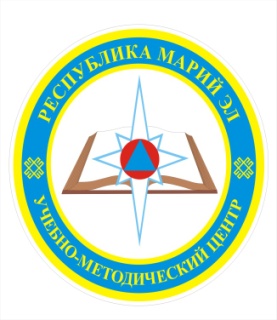 ПАМЯТКАБЕЗОПАСНОСТЬ НА ЗИМНЕЙ РЫБАЛКЕ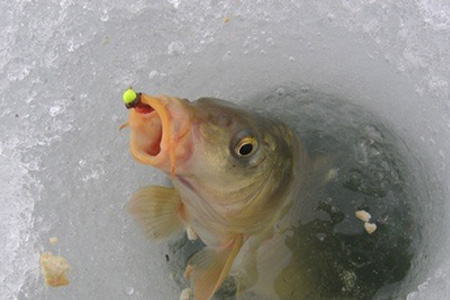 